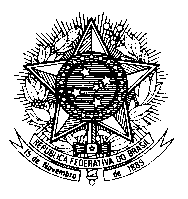 Permanent Mission of Brazil to the United Nations Officeand other International Organizations in Ch. Louis-Dunant, 15 - 1202 – Geneva / SwitzerlandPhone: (+41) (0)22 332 50 00 / Fax: (+41) (0)22 910 07 51 Human Rights Council30th SessionUniversal Periodic ReviewDjiboutiMr. Vice-President,Brazil welcomes the delegation of Djibouti to the 3rd cycle of the UPR and thanks them for its presentation. In a spirit of constructive engagement with Djibouti, Brazil recommends:(1) To extend a standing invitation to all special procedures, as way to further strengthen its engagement with the international human rights system;         (2) To adopt measures to increase voters’ registration, and to fully implement Act No. 127/16 on financing of political parties, as means promote political rights; We congratulate Djibouti for the 2016 Act on the status of refugees and the 2017 national refugee law. We encourage Djibouti to strengthen the protection of stateless persons through accession and full implementation of the relevant Conventions.Brazil commends the law reserving at least 25% of the seats in the National Assembly to women and the new national strategy addressing female genital mutilation. We wish Djibouti all the success in the current UPR cycle.Thank you.